Abdul 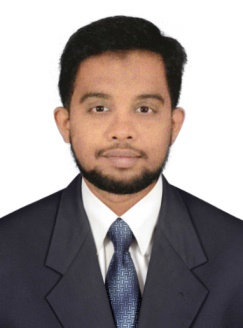 Abdul.332962@2freemail.com ObjectiveBeing a young, aspiring and ambitious Designer, I am looking for an organization that offers a  challenging, stimulating and learning environment to work in and provides scope for individual development and career growth.Key Skills											Having knowledge in the Adobe Illustrator, Adobe Photoshop, Adobe InDesign. coral raw MS Office (with proficiency in PowerPoint  presentations)Adobe PDF EditingExcellent IT skills, especially with design and photo-editing softwareExceptional creativity and innovationExcellent time management and organisational skillsAccuracy and attention to detailAn understanding of the latest trends and their role within a commercial environmentProfessional approach to time, costs and deadlinesAbility to work on a Mac or Windrows 10 Work Experience											Roles and Responsibilities: Meeting clients to discuss their needs, objectives and budgets.Designing and creating a wide variety of graphic art and promotional material.Producing designs for both internal and external communications.Involving customers in the design process.Creating integrated design projects across both business card and pamphlet outputs.Developing design briefs.Explaining design concepts and ideas to clients and colleagues.Coordinating multiple publishing projects.Commissioning illustrators and photographers.Working on presentations, leaflets, trade-marks, marketing materials and banner designs.Roles and ResponsibilitiesManaging, producing and designing projects from brief to fulfilment. Designing & creating marketing & e-marketing materials on a range of projects.Ensuring consistency in a clients corporate and promotional brands. Presenting finalised ideas & concepts to clients, colleagues and senior managers. Answering queries from clients. Creating original artwork for short and long term projects.Involved in designing advertisements, brochures, handouts, flyers and online graphics. Working with a range of media, including photography, to create final artwork. Designing pitches and presentations for the sales teams.Client Deepetch Educational QualificationBachelor of computer application 2016 passed out, Tamil Nadu open university ChennaiDiploma in Digital visual media animation & visual effects, 2011 passed out, Image Multimedia Trichy.Higher Secondary School kumbakonam   passed out in 2008CertificationMicrosoft-OfficeAutodesk 3ds Max Hardwar (CSC) StrengthDependable team player and able to work independently.Fast learner, pro-active, highly organized and flexible to changes.Can perform well under pressure and meet deadlines.HobbiesPlaying GamesListening MusicGardeningPersonal InfoDate of Birth		:	17.10.1990Gender			:	Male Nationality		:	Indian Language Known	:	English, TamilVisa Status       	:	Visit (UPTO FEB 25th)DeclarationI hereby declare that the information furnished above is true to the best of my knowledge and I assure that I can give my best efforts for the progress of the company.									Yours trulyOrganization	: Lumina Datamatics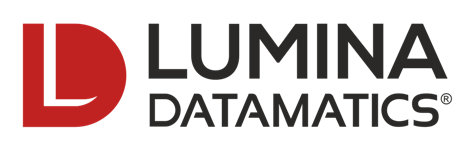 Designation	: Creative designer ( Executive ) Period		: Since November 2014 to October 2016.                         Location	: Chennai, Tamil Nadu, IndiaOrganization	: Mediaserve Solutions Private LimitedDesignation	: Creative designer ( Executive ) 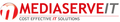 Period		: Since january 2012 to June 2014.                         Location	: Chennai, Tamil Nadu, India